Конгресс-отель Маринс Парк Отель Ростов, Ростов-на-Донуг. Ростов-на-Дону, пр. Буденновский, 59Конгресс-Отель «Маринс Парк Отель Ростов» предлагает организацию и проведение встреч, бизнес-переговоров и других деловых мероприятий. Преимуществами залов в Конгресс-отеле является: удобное месторасположение в центре Ростова-на-Дону; современная система кондиционирования; наличие профессионального звукового и осветительного оборудования; квалифицированный обслуживающий персонал, владеющий иностранными языками; качественное питание для каждого участника, приготовленное нашими поварами. В Конгресс-отеле идеальные условия для бизнеса в Ростове-на-Дону: проведения встреч, переговоров, презентаций. Сдержанный стильный интерьер конференц-зала «Сочи», комфортная обстановка, доброжелательная атмосфера — все это создает деловую обстановку. Конференц-зал «Сочи» оформлен в соответствии строгим европейским стандартам. Зал вмещает до 100 человек.Стоимость аренды:- аренда на 1 час – 2 400 руб.- аренда на 2 часа – 4 700 руб.- аренда на 3 часа –7 000 руб.- аренда на 4 часа –9 300 руб.- аренда на 5 часов –10 200 руб.- аренда на 6 часов –12 300 руб.- аренда на 7 часов –14 300 руб.- аренда на 8 часов –16 300 руб.- аренда на 9 часов –18 400 руб.Все оборудование предоставляется бесплатно.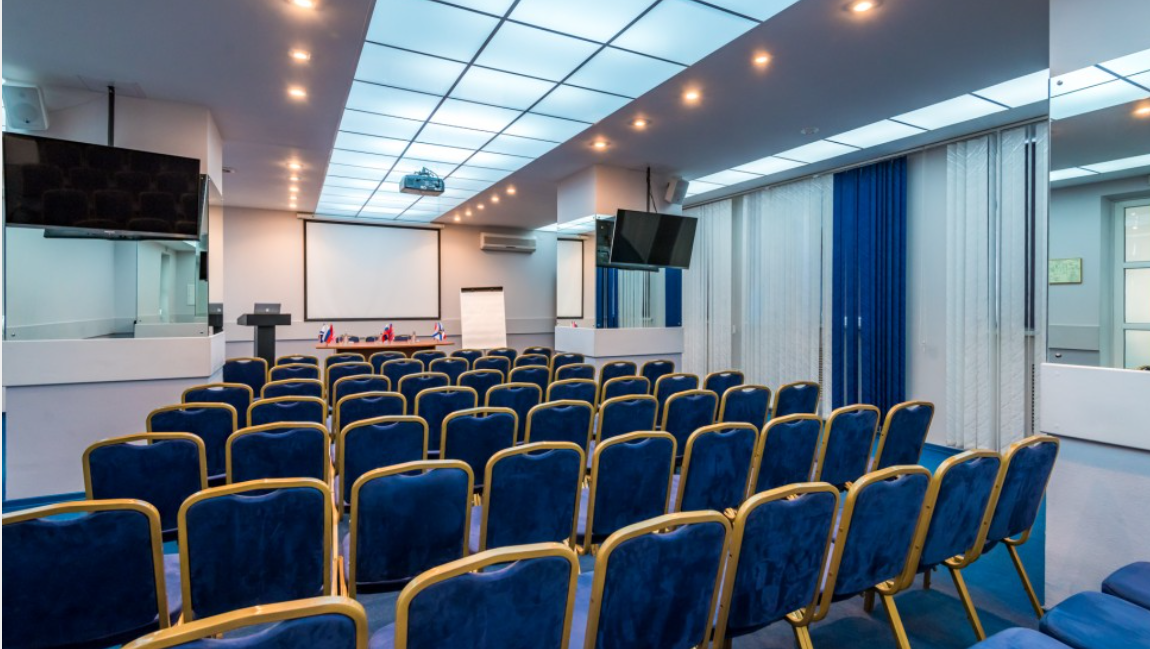 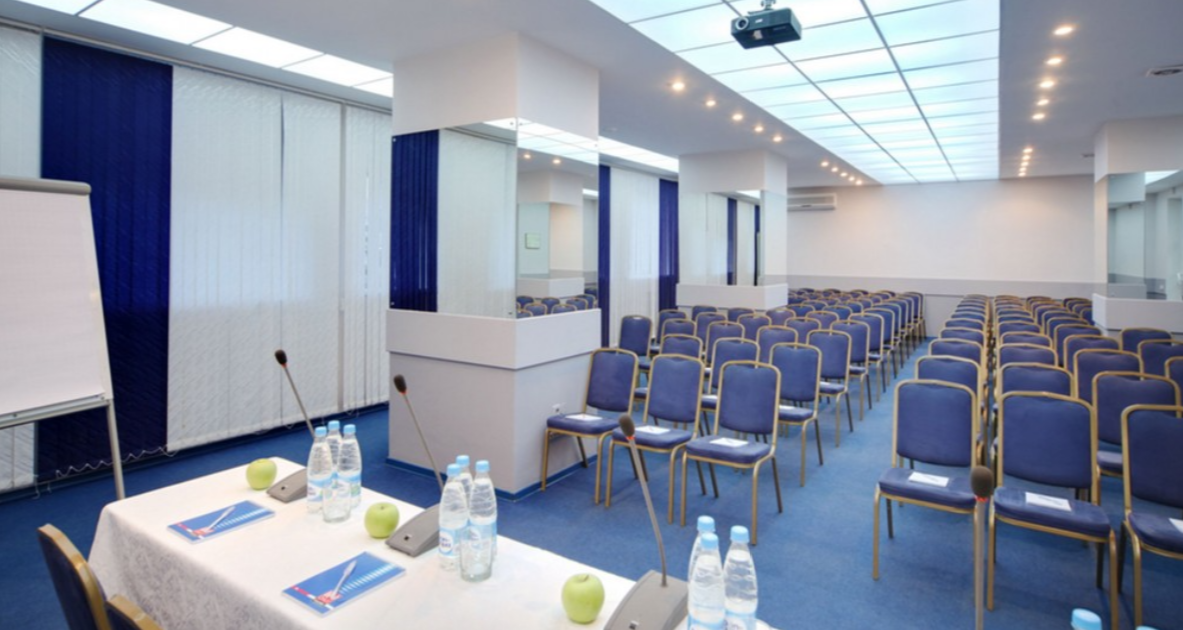 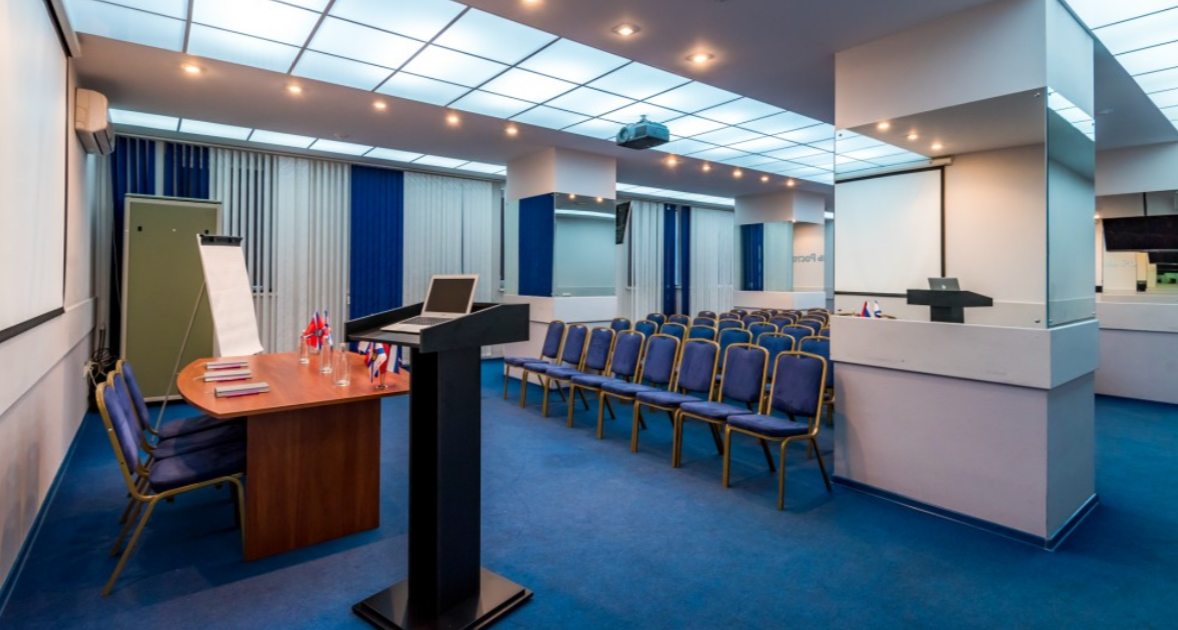 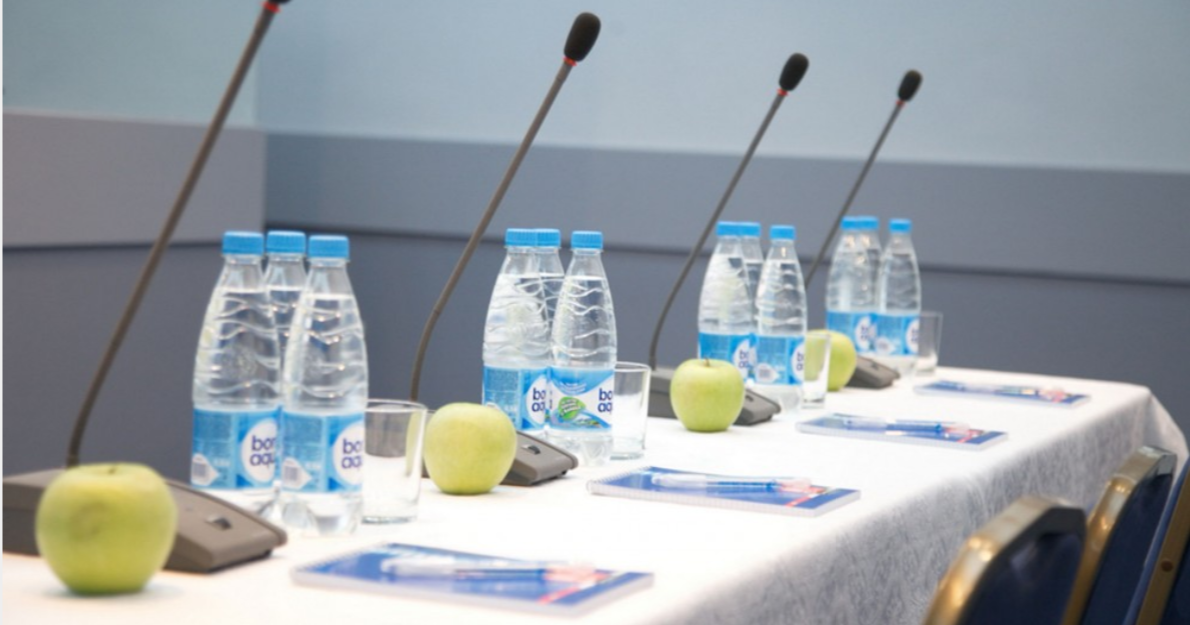 